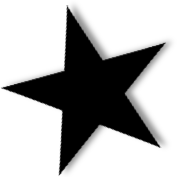 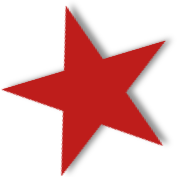 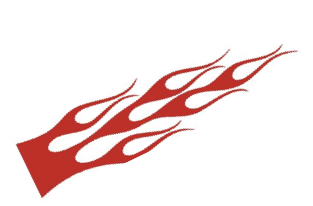 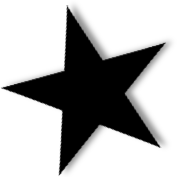 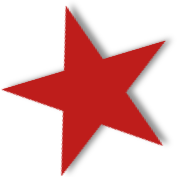 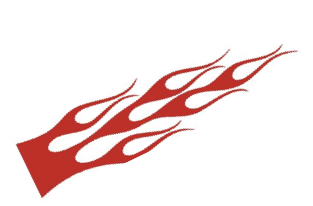 Hurricane High School
3350 Teays Valley Road
Hurricane, WV 25526
304-562-3991
Joseph Kincaid, DirectorSOLO ENTRY FORM$20 PER ENTRYPLEASE FILL OUT ONE FORM PER ENTRY.  EACH SCHOOL CAN HAVE UP TO 6 ENTRIES.School Name:     Group Name:     Director’s Name:     Students Name:     Gender:  Male	FemaleSong Name (if you know):      